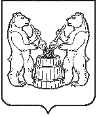 АДМИНИСТРАЦИЯУСТЬЯНСКОГО МУНИЦИПАЛЬНОГО ОКРУГААРХАНГЕЛЬСКОЙ ОБЛАСТИПОСТАНОВЛЕНИЕот   3  ноября 2023 года № 2605р.п. ОктябрьскийОб установлении публичного сервитутаНа основании ходатайства Акционерного общества «Архангельская областная энергетическая компания» в соответствии с подпунктом 1 статьи 39.37, подпунктом 5 статьи 39.38 и подпунктом 2 пункта 1 статьи 39.43 Земельного кодекса Российской Федерации администрация Устьянского муниципального округа Архангельской области ПОСТАНОВЛЯЕТ:1. Установить в пользу Акционерного общества «Архангельская областная энергетическая компания» (ОГРН 1082901006165, ИНН 2901179251, почтовый адрес: 163069, г.Архангельск, ул. Попова, д.17, офис 301, адрес электронной почты: om@aoenergo.ru) публичный сервитут общей площадью 8647 кв.м, в целях эксплуатации существующего объекта электросетевого хозяйства – КТП-160 кВа с наружными электролиниями ВА-0,4 кв, местоположение: Архангельская область, Устьянский район, п. Кидюга в отношении: Части земельных участков с кадастровыми номерами:- 29:18:050101:180, местоположение: Архангельская область, Устьянский район, МО "Синицкое", п. Кидюга; Земель, расположенных в кадастровых кварталах:- 29:18:050101, 29:18:050601.Утвердить границы публичного сервитута согласно приложению.Срок публичного сервитута устанавливается на 49 (сорок девять) лет.Срок, в течение которого использование частей земельных участков и расположенных на них объектов недвижимого имущества в соответствии с их разрешенным использованием будет невозможно или существенно затруднено в связи с осуществлением сервитута, составляет не более 3-х месяцев.Обоснованием необходимости установления публичного сервитута является эксплуатация существующего объекта электросетевого хозяйства – КТП-160 кВа с наружными электролиниями ВА-0,4 кв, местоположение: Архангельская область, Устьянский район, п. Кидюга, используемого для организации электроснабжения населения Устьянского муниципального округа, на основании государственной регистрации права 29-29-21/005/2008-126 от 03.09.2008. Вид права – собственность.Порядок установления зон с особыми условиями использования территорий и содержание ограничений прав на земельные участки в границах таких зон установлен постановлением Правительства Российской Федерации от 24.02.2009 № 160 «О порядке установления охранных зон объектов электросетевого хозяйства и особых условий использования земельных участков, расположенных в границах таких зон».Обладатель публичного сервитута обязан привести земельный участок в состояние, пригодное для его использования в соответствии с разрешенным использованием, в срок не позднее, чем три месяца после завершения ремонта (реконструкции) инженерного сооружения, для эксплуатации которого был установлен публичный сервитут.Обладатель публичного сервитута обязан снести объекты, размещенные им на основании публичного сервитута, и осуществить при необходимости рекультивацию земельного участка в срок не позднее, чем шесть месяцев с момента прекращения публичного сервитута.Обладатель публичного сервитута вправе до окончания срока публичного сервитута обратиться с ходатайством об установлении публичного сервитута на новый срок.Комитету по управлению муниципальным имуществом администрации Устьянского муниципального округа Архангельской области в течении 5 рабочих дней со дня принятия решения об установлении публичного сервитута обеспечить опубликование настоящего постановления (за исключением приложений к нему) в муниципальном вестнике «Устьяны» и разместить на официальном сайте администрации Устьянского муниципального округа Архангельской области в информационно-телекоммуникационной сети «Интернет».Публичный сервитут считается установленным со дня внесения сведений о нем в Едином государственном реестре недвижимости.Исполняющий обязанности главыУстьянского муниципального округа                	                          Н.С. ФилимоноваПриложение 1к постановлению администрацииУстьянского муниципального округаАрхангельской области  от   3    ноября 2023 г. № 2605Публичный сервитут с целью размещения объекта электросетевого хозяйстваКТП-160 кВа с наружными электролиниями ВА-0,4 кв, в кадастровом квартале 29:18:050101, 29:18:050601, расположенного по адресу: Архангельская область, Устьянский район, п. Кидюга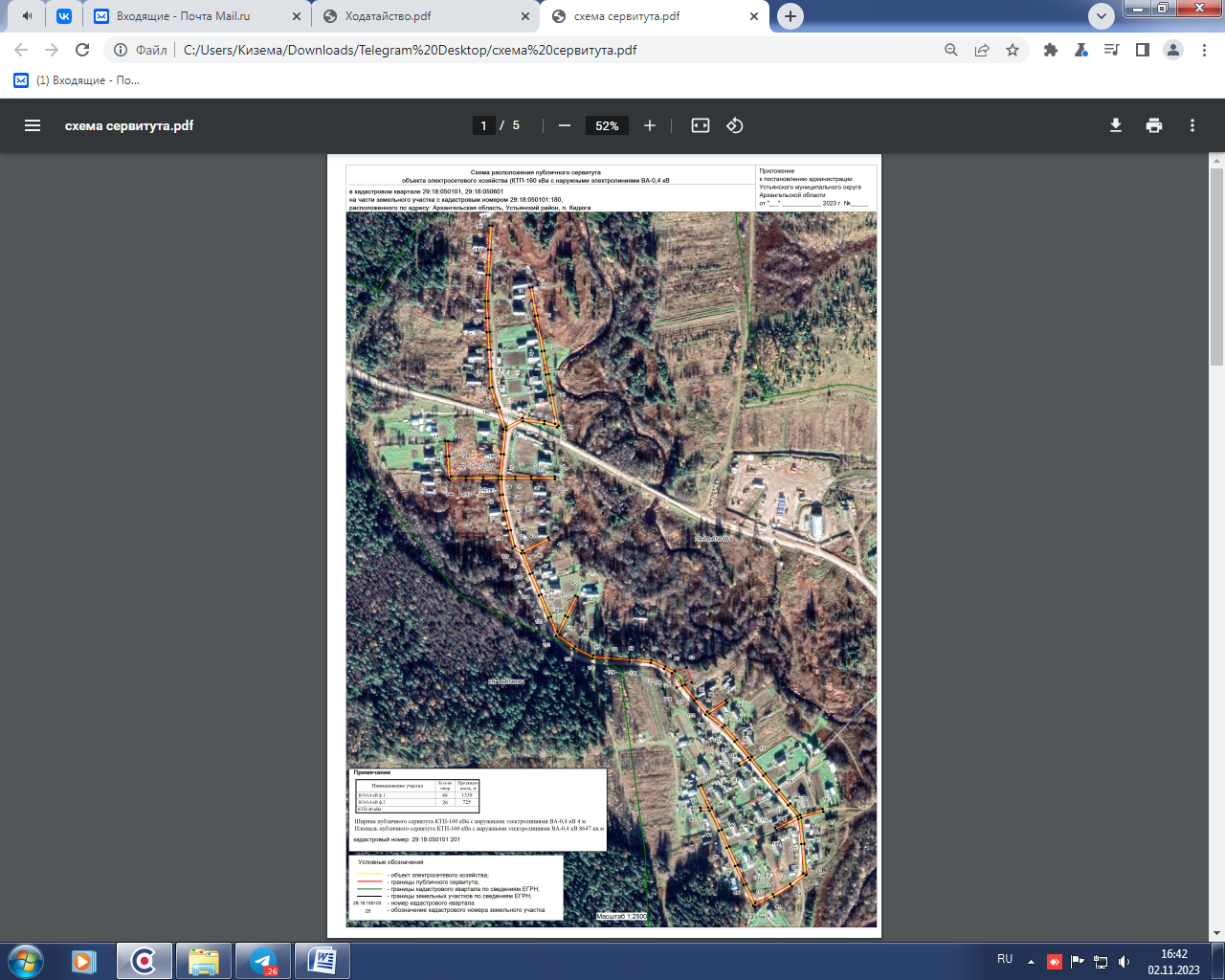 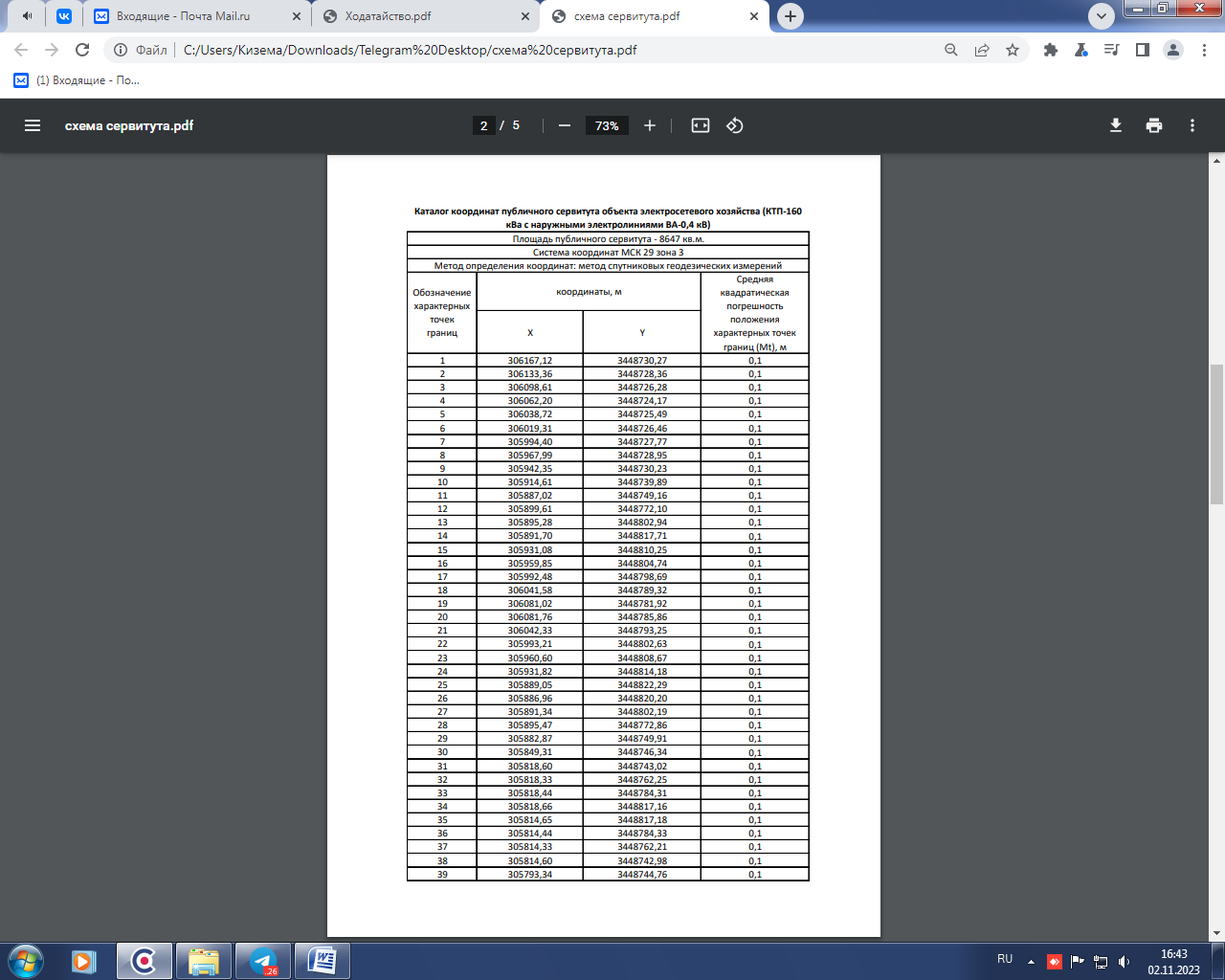 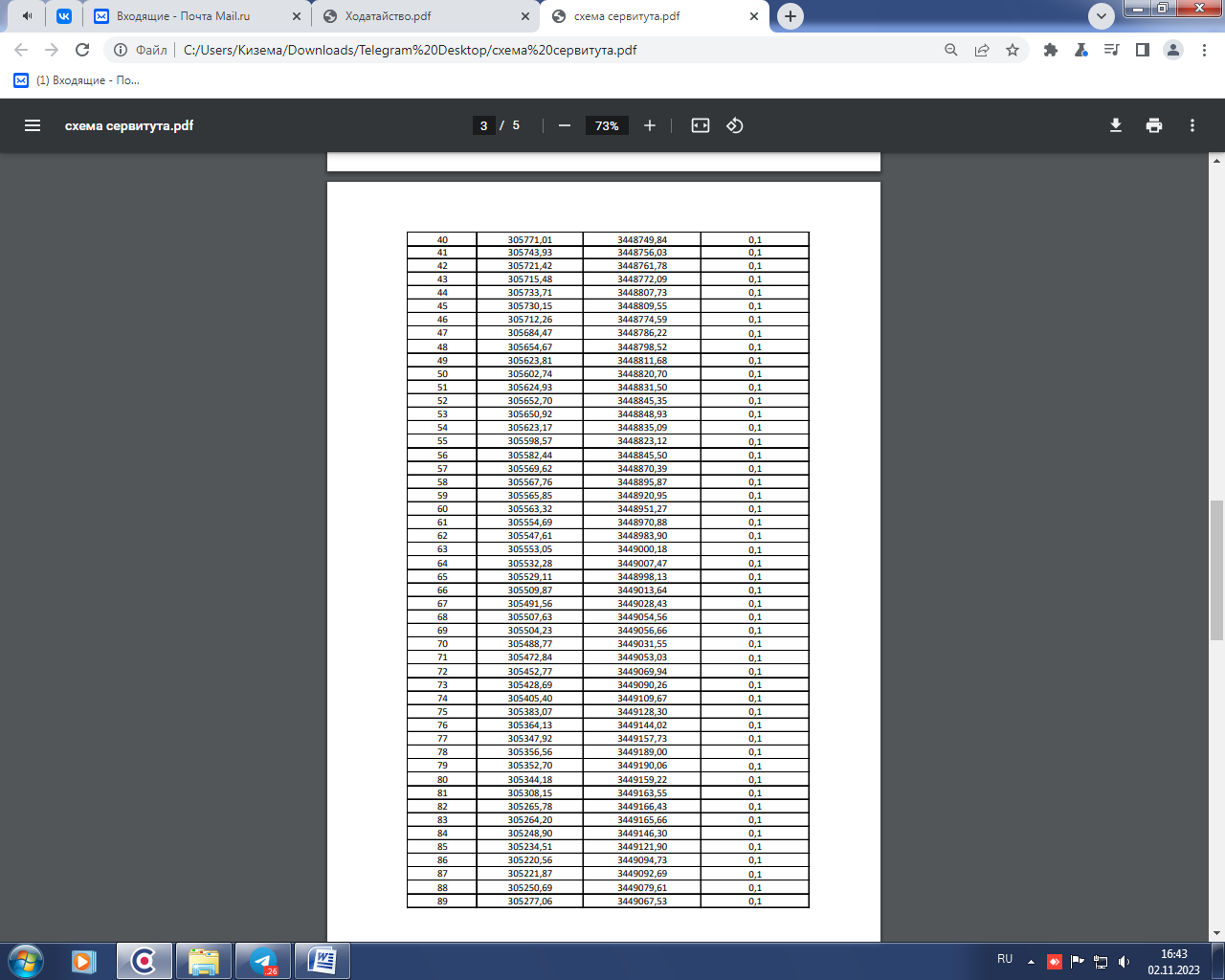 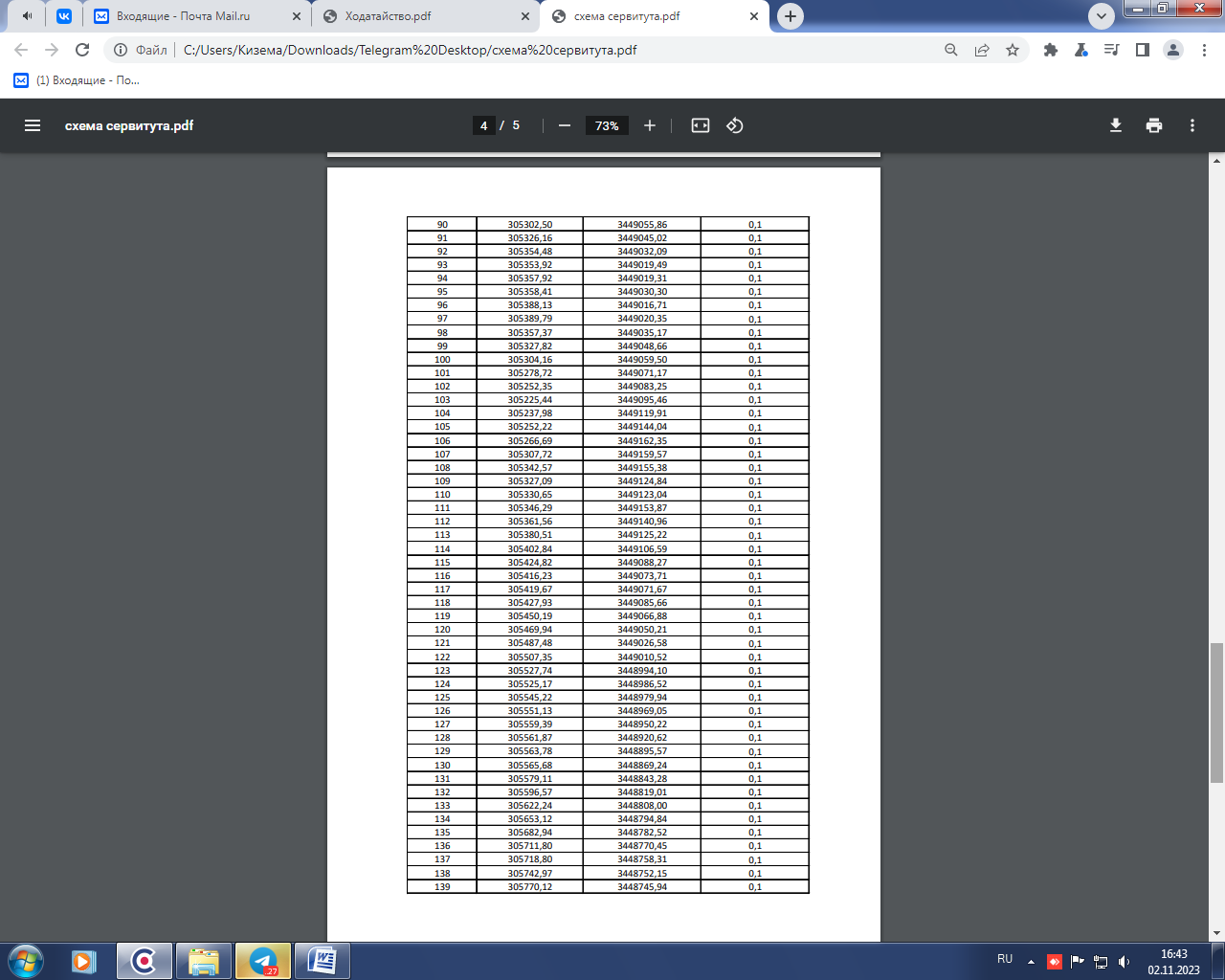 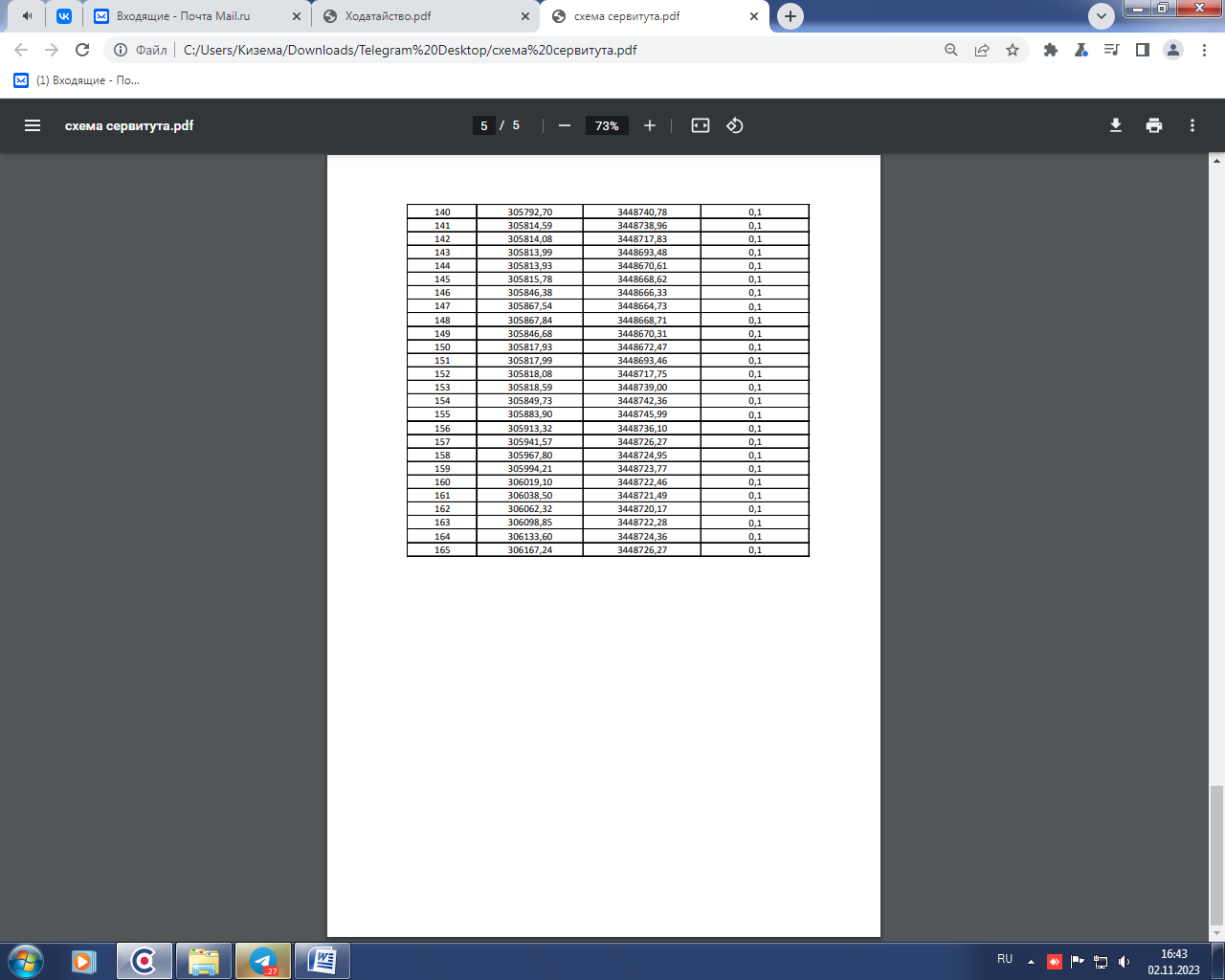 